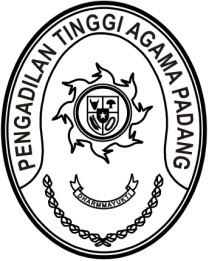 S  U  R  A  T      T  U  G  A  SNomor : W3-A/          /KP.03/2/2022Menimbang 	: 	bahwa dalam rangka melakukan takziah atas meninggalnya warga Pengadilan Agama di wilayah Pengadilan Tinggi Agama Padang; Dasar	: 	Surat Keputusan Ketua Pengadilan Tinggi Agama Padang Nomor 
W3-A/2151/KP.03/VIII/2021 tanggal 2 Agustus 2021 tentang Penunjukan Tim Pengelola Dana Sosial Kematian pada Pengadilan Tinggi Agama Padang dan Pengadilan Agama se-Wilayah Sumatera Barat;MEMBERI TUGASKepada 	: 	Daftar nama terlampir;Untuk	: 	Menghadiri acara takziah ke Lubuk Sikaping pada tanggal 
23 Februari 2022.23 Februari 2022Ketua,Zein AhsanLAMPIRAN SURAT TUGASPENGADILAN TINGGI AGAMA PADANGNOMOR   :W3-A/          /KP.03/2/2022TANGGAL: 23 FEBRUARI 2022DAFTAR NAMA HAKIM DAN APARATURPESERTA TAKZIAH KE LUBUK SIKAPINGKetua,Zein AhsanNO.NAMAJABATANKETERANGANDrs. Bahrul Amzah, S.H., M.HHakim TinggiH. Masdi, S.H. Panitera Muda HukumDrs. DaryamurniPanitera PenggantiDrs. HamzahPanitera PenggantiEnjer Sades, S.H.Panitera PenggantiZamharir Saleh, A.Md.TPPNPN